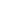 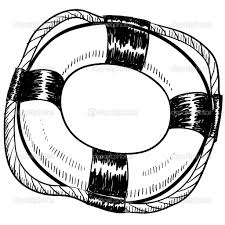 Lombard/Jorgensen LifelineWeekly news from Nov. 23th – Nov. 24th, 2014Dear Parents:Updates from our school…Greetings parents.  Please feel free to contact us at any time if you have any questions or concerns.  We are running low on some supplies.  Any pencils, or dry erase marker donations are dearly appreciated.  Still needing information on how to sign up for RDS?  RDS Parent Access Login:  http://rdsteach.evsc.k12.in.us/rdsparentaccess    Have a wonderful Thanksgiving.MATH – Students will review multiplication fraction concepts and study measurements (metric units)READING –(Standards: 5.RV.2.4: I can comprehend Greek and Latin roots to help determine the meaning of a word and  5.RL.3.2- We will begin learning how the point of view in a story can influence how events are portrayed.  We will read 2 stories in our reading book. “Journey to Freedom” and “Voices of the Underground Railroad.”  Literature circles will continue to work on cooperation and small group procedures as they read on their current reading levels.  Science - Students will continue studying  the various joints of the body.Social Studies -Standard 5.1.6- Students should be able to explain instances of both cooperation / conflict between the Native Americans and the colonists as we begin Chapter 5 / Lesson 2 on Monday.  “Life in New England.”  We will finish the New England colonies and move on to the Middle Colonies after the break.Writing -( 5.W.6.2a capitalization, punctuation, and spelling) Students will finish writing their rough drafts of their  D.A.R.E. essays. The rough draft is due on December 4th.   PTA is sponsoring a writing contest.  The theme is “Citizenship.”  “I Can Inspire My Classmates, My School, and My Community By…”  We will discuss this optional writing project on Monday.  2 entries from our grade level will be selected to compete at the state level.  Grammar - 5w6.1b,c,d Verbs continued.  5.W.6.1c Adverbs/Adjectives Have a wonderful weekend!      Mrs. Lombard Susan.lombard@evsc.k12.in.us 				Mr. Jorgensen mark.jorgensen@evsc.k12.in.us